Publicado en Madrid el 12/12/2017 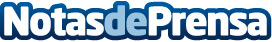 Dr. Because, presenta sus análisis microbiológicos y videoconsultas onlineDeterminadas prácticas sexuales de riesgo, realizadas sin protección, pueden desembocar en la transmisión y padecimiento de enfermedades. Dr. Because presenta sus servicios de análisis microbiológicos, que pueden solicitarse online de manera anónima, cómoda y discreta
Datos de contacto:Dr. BeCAUSE957 748 697Nota de prensa publicada en: https://www.notasdeprensa.es/dr-because-presenta-sus-analisis Categorias: Sociedad http://www.notasdeprensa.es